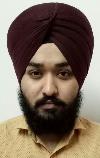 EXPERIENCE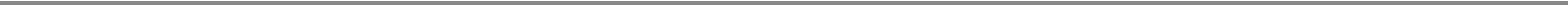 May-2016 - Sep-2017  Telecom (Vodafone)Customer service executiveEDUCATIONHOBBIESTravellingPERSONAL DETAILDate of Birth	22/10/1994Gender	MaleNationality	IndianMarital Status	SingleLanguages Known    Hindi, punjabi and englishJaskaran RESUMEJaskaran Jaskaran Jaskaran.249671@2freemail.com Degree/CourseInstitute/CollegeUniversity/BoardPercentage/CGPAHigh schoolB.K sen sec schoolPunjab board49 %